UNIVERSIDADE FEDERAL DE RORAIMA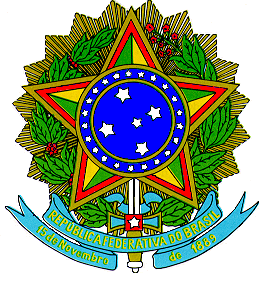 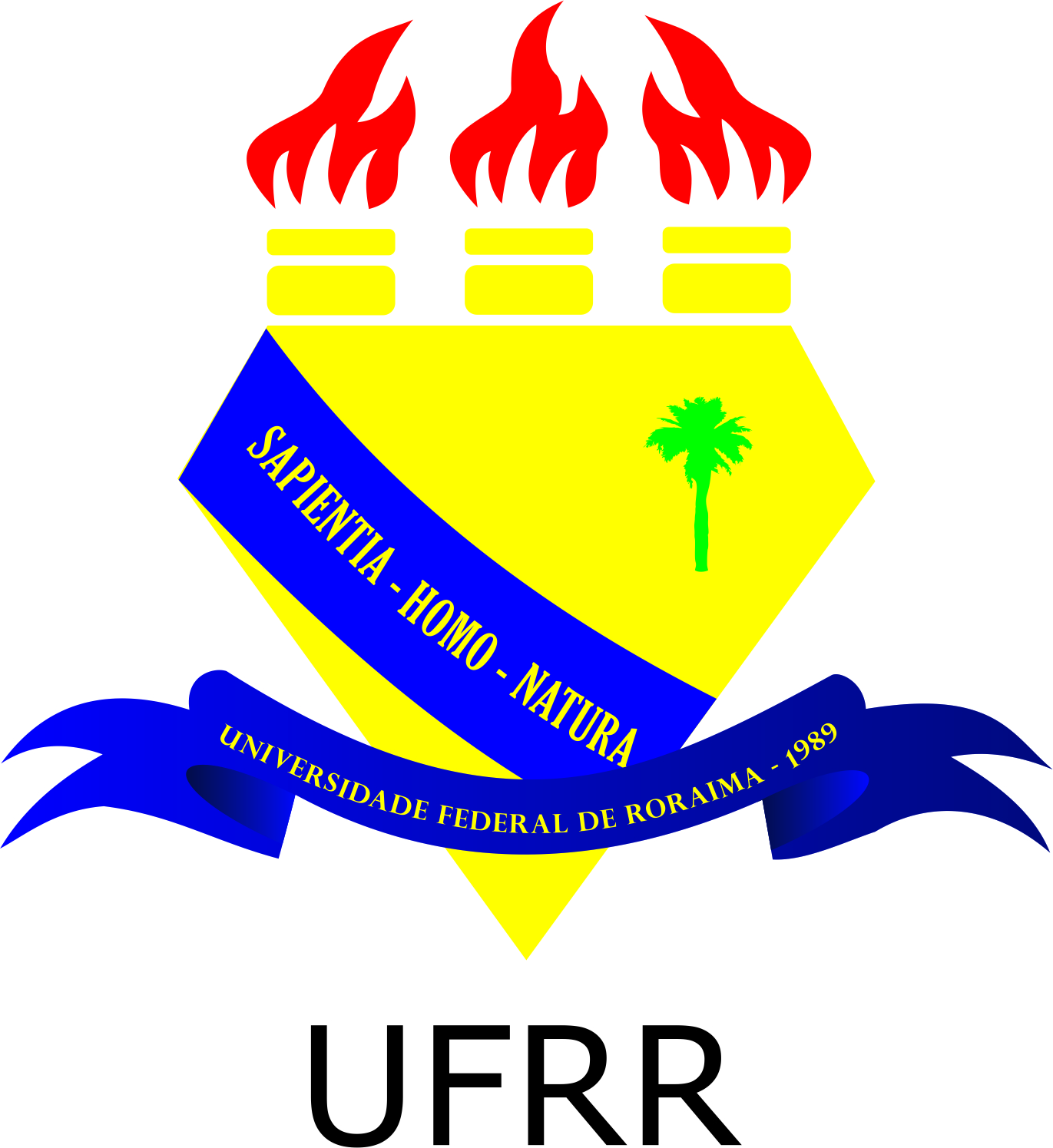 PRÓ-REITORIA DE ENSINO E GRADUAÇÃOPROGRAMA INSTITUCIONAL DE BOLSAS DE INICIAÇÃO À DOCÊNCIAEDITAL 001/2014-PIBID/UFRRANEXO IIID E C L A R A Ç Ã OEu, _____________________________________________________________declaro, sob as pena do art.  229 do Código Penal, que não possuo pendências com a  PROEG/UFRR, PRPPG/UFRR, PROEX/UFRR, Biblioteca Central/UFRR, Receita Federal, Serviço Militar ou Justiça Eleitoral e que tais informações são verdadeiras, não havendo omissão ou dados que possam induzir a equívocos de julgamento. Em caso de incorreções, ante as consequências, comprometo-me a comprovar com documentos a veracidade das informações. Afirmo ainda estar ciente do item 2.5.7 do edital 001/2014-PIBID/UFRR.Boa Vista  ___  de  ___________________ de 2014________________________________________________Assinatura do Acadêmico